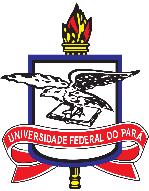 REQUERIMENTO DE LICENÇA PARA CAPACITAÇÃOI – DADOS FUNCIONAISI – DADOS FUNCIONAISI – DADOS FUNCIONAISI – DADOS FUNCIONAISNome: Nome: Nome: Nome: Matrícula SIAPE:CPF: CPF: Telefone/Celular:E-mail:Lotação:Lotação:Cargo: Recebe FG/CD?: Recebe FG/CD?: Recebe FG/CD?: Função:  II – OBJETO DO REQUERIMENTOII – OBJETO DO REQUERIMENTOII – OBJETO DO REQUERIMENTOII – OBJETO DO REQUERIMENTOLICENÇA PARA CAPACITAÇÃOLICENÇA PARA CAPACITAÇÃOLICENÇA PARA CAPACITAÇÃOLICENÇA PARA CAPACITAÇÃOA seguir, marque a única opção que corresponde à sua solicitação: A seguir, marque a única opção que corresponde à sua solicitação: A seguir, marque a única opção que corresponde à sua solicitação: A seguir, marque a única opção que corresponde à sua solicitação: (      ) AÇÕES DE DESENVOLVIMENTO PRESENCIAIS OU A DISTÂNCIA(      ) AÇÕES DE DESENVOLVIMENTO PRESENCIAIS OU A DISTÂNCIA(      ) AÇÕES DE DESENVOLVIMENTO PRESENCIAIS OU A DISTÂNCIA(      ) AÇÕES DE DESENVOLVIMENTO PRESENCIAIS OU A DISTÂNCIA(      ) ELABORAÇÃO DE MONOGRAFIA: TCC, DISSERTAÇÃO, TESE, LIVRE-DOCÊNCIA OU ESTÁGIO PÓS-DOUTORAL(      ) ELABORAÇÃO DE MONOGRAFIA: TCC, DISSERTAÇÃO, TESE, LIVRE-DOCÊNCIA OU ESTÁGIO PÓS-DOUTORAL(      ) ELABORAÇÃO DE MONOGRAFIA: TCC, DISSERTAÇÃO, TESE, LIVRE-DOCÊNCIA OU ESTÁGIO PÓS-DOUTORAL(      ) ELABORAÇÃO DE MONOGRAFIA: TCC, DISSERTAÇÃO, TESE, LIVRE-DOCÊNCIA OU ESTÁGIO PÓS-DOUTORAL(      ) CURSO PRESENCIAL OU INTERCÂMBIO PARA APRENDIZADO DE LÍNGUA ESTRANGEIRA(      ) CURSO PRESENCIAL OU INTERCÂMBIO PARA APRENDIZADO DE LÍNGUA ESTRANGEIRA(      ) CURSO PRESENCIAL OU INTERCÂMBIO PARA APRENDIZADO DE LÍNGUA ESTRANGEIRA(      ) CURSO PRESENCIAL OU INTERCÂMBIO PARA APRENDIZADO DE LÍNGUA ESTRANGEIRA(      ) CURSO CONJUGADO COM ATIVIDADES PRÁTICAS EM POSTO DE TRABALHO(      ) CURSO CONJUGADO COM ATIVIDADES PRÁTICAS EM POSTO DE TRABALHO(      ) CURSO CONJUGADO COM ATIVIDADES PRÁTICAS EM POSTO DE TRABALHO(      ) CURSO CONJUGADO COM ATIVIDADES PRÁTICAS EM POSTO DE TRABALHO(      ) CURSO CONJUGADO COM REALIZAÇÃO DE ATIVIDADE VOLUNTÁRIA EM ENTE DESSA NATUREZA (NO PAÍS)(      ) CURSO CONJUGADO COM REALIZAÇÃO DE ATIVIDADE VOLUNTÁRIA EM ENTE DESSA NATUREZA (NO PAÍS)(      ) CURSO CONJUGADO COM REALIZAÇÃO DE ATIVIDADE VOLUNTÁRIA EM ENTE DESSA NATUREZA (NO PAÍS)(      ) CURSO CONJUGADO COM REALIZAÇÃO DE ATIVIDADE VOLUNTÁRIA EM ENTE DESSA NATUREZA (NO PAÍS)(      ) PRORROGAÇÃO DE AFASTAMENTO P/ PÓS-GRADUAÇÃO OU P/ ESTUDO NO EXTERIOR(      ) PRORROGAÇÃO DE AFASTAMENTO P/ PÓS-GRADUAÇÃO OU P/ ESTUDO NO EXTERIOR(      ) PRORROGAÇÃO DE AFASTAMENTO P/ PÓS-GRADUAÇÃO OU P/ ESTUDO NO EXTERIOR(      ) PRORROGAÇÃO DE AFASTAMENTO P/ PÓS-GRADUAÇÃO OU P/ ESTUDO NO EXTERIORPARCELAMENTO (Máximo de 6 períodos. Mínimo de 15 dias por período. Interstício mínimo de 60 dias entre cada período):Período 1:  ____ /____ /_______ a ____ /____ /_______ . Total de Dias (Período 1): __________ dias.Período 2:  ____ /____ /_______ a ____ /____ /_______ . Total de Dias (Período 2): __________ dias.Período 3:  ____ /____ /_______ a ____ /____ /_______ . Total de Dias (Período 3): __________ dias.Período 4:  ____ /____ /_______ a ____ /____ /_______ . Total de Dias (Período 4): __________ dias.Período 5:  ____ /____ /_______ a ____ /____ /_______ . Total de Dias (Período 5): __________ dias.Período 6:  ____ /____ /_______ a ____ /____ /_______ . Total de Dias (Período 6): __________ dias.PARCELAMENTO (Máximo de 6 períodos. Mínimo de 15 dias por período. Interstício mínimo de 60 dias entre cada período):Período 1:  ____ /____ /_______ a ____ /____ /_______ . Total de Dias (Período 1): __________ dias.Período 2:  ____ /____ /_______ a ____ /____ /_______ . Total de Dias (Período 2): __________ dias.Período 3:  ____ /____ /_______ a ____ /____ /_______ . Total de Dias (Período 3): __________ dias.Período 4:  ____ /____ /_______ a ____ /____ /_______ . Total de Dias (Período 4): __________ dias.Período 5:  ____ /____ /_______ a ____ /____ /_______ . Total de Dias (Período 5): __________ dias.Período 6:  ____ /____ /_______ a ____ /____ /_______ . Total de Dias (Período 6): __________ dias.PARCELAMENTO (Máximo de 6 períodos. Mínimo de 15 dias por período. Interstício mínimo de 60 dias entre cada período):Período 1:  ____ /____ /_______ a ____ /____ /_______ . Total de Dias (Período 1): __________ dias.Período 2:  ____ /____ /_______ a ____ /____ /_______ . Total de Dias (Período 2): __________ dias.Período 3:  ____ /____ /_______ a ____ /____ /_______ . Total de Dias (Período 3): __________ dias.Período 4:  ____ /____ /_______ a ____ /____ /_______ . Total de Dias (Período 4): __________ dias.Período 5:  ____ /____ /_______ a ____ /____ /_______ . Total de Dias (Período 5): __________ dias.Período 6:  ____ /____ /_______ a ____ /____ /_______ . Total de Dias (Período 6): __________ dias.PARCELAMENTO (Máximo de 6 períodos. Mínimo de 15 dias por período. Interstício mínimo de 60 dias entre cada período):Período 1:  ____ /____ /_______ a ____ /____ /_______ . Total de Dias (Período 1): __________ dias.Período 2:  ____ /____ /_______ a ____ /____ /_______ . Total de Dias (Período 2): __________ dias.Período 3:  ____ /____ /_______ a ____ /____ /_______ . Total de Dias (Período 3): __________ dias.Período 4:  ____ /____ /_______ a ____ /____ /_______ . Total de Dias (Período 4): __________ dias.Período 5:  ____ /____ /_______ a ____ /____ /_______ . Total de Dias (Período 5): __________ dias.Período 6:  ____ /____ /_______ a ____ /____ /_______ . Total de Dias (Período 6): __________ dias.(      ) INTERRUPÇÃO DE AFASTAMENTO(      ) INTERRUPÇÃO DE AFASTAMENTO(      ) INTERRUPÇÃO DE AFASTAMENTO(      ) INTERRUPÇÃO DE AFASTAMENTOMotivo:                             (      ) De ordem pessoal;    (      ) Caso fortuito;    (      ) Força maiorMotivo:                             (      ) De ordem pessoal;    (      ) Caso fortuito;    (      ) Força maiorMotivo:                             (      ) De ordem pessoal;    (      ) Caso fortuito;    (      ) Força maiorMotivo:                             (      ) De ordem pessoal;    (      ) Caso fortuito;    (      ) Força maiorIII – PREVISÃO DE CUSTOS III – PREVISÃO DE CUSTOS III – PREVISÃO DE CUSTOS III – PREVISÃO DE CUSTOS (   ) ÔNUS LIMITADO (apenas manutenção dos vencimentos e vantagens do cargo)(   ) ÔNUS LIMITADO (apenas manutenção dos vencimentos e vantagens do cargo)(   ) ÔNUS LIMITADO (apenas manutenção dos vencimentos e vantagens do cargo)(   ) ÔNUS LIMITADO (apenas manutenção dos vencimentos e vantagens do cargo)(   ) COM ÔNUS (caso haja outras despesas além da manutenção da remuneração):    (   ) COM ÔNUS (caso haja outras despesas além da manutenção da remuneração):    (   ) COM ÔNUS (caso haja outras despesas além da manutenção da remuneração):    (   ) COM ÔNUS (caso haja outras despesas além da manutenção da remuneração):    Órgão Financiador: (    ) UFPA   (    ) CAPES  (    ) CNPQ   (    ) Outro (especificar): Órgão Financiador: (    ) UFPA   (    ) CAPES  (    ) CNPQ   (    ) Outro (especificar): Órgão Financiador: (    ) UFPA   (    ) CAPES  (    ) CNPQ   (    ) Outro (especificar): Órgão Financiador: (    ) UFPA   (    ) CAPES  (    ) CNPQ   (    ) Outro (especificar): Concessão:  (    ) Bolsa de Estudo   (    ) Passagem   (    ) Diárias   (    ) Ajuda de Custo    (    ) Inscrição/MensalidadeConcessão:  (    ) Bolsa de Estudo   (    ) Passagem   (    ) Diárias   (    ) Ajuda de Custo    (    ) Inscrição/MensalidadeConcessão:  (    ) Bolsa de Estudo   (    ) Passagem   (    ) Diárias   (    ) Ajuda de Custo    (    ) Inscrição/MensalidadeConcessão:  (    ) Bolsa de Estudo   (    ) Passagem   (    ) Diárias   (    ) Ajuda de Custo    (    ) Inscrição/MensalidadeEm caso de custos para a UFPA com o afasamento, informar o valor previsto: R$ Em caso de custos para a UFPA com o afasamento, informar o valor previsto: R$ Em caso de custos para a UFPA com o afasamento, informar o valor previsto: R$ Em caso de custos para a UFPA com o afasamento, informar o valor previsto: R$ Em caso de pagamento de diárias/passagens pela UFPA, informar o valor previsto: R$ Em caso de pagamento de diárias/passagens pela UFPA, informar o valor previsto: R$ Em caso de pagamento de diárias/passagens pela UFPA, informar o valor previsto: R$ Em caso de pagamento de diárias/passagens pela UFPA, informar o valor previsto: R$ IV – ASSINATURAIV – ASSINATURAIV – ASSINATURAIV – ASSINATURALocal e data:   _____________________ , ______ /______ /____________ .Local e data:   _____________________ , ______ /______ /____________ .Local e data:   _____________________ , ______ /______ /____________ .Local e data:   _____________________ , ______ /______ /____________ .____________________________________
Assinatura e carimbo do(a) requerente____________________________________
Assinatura e carimbo do(a) requerente____________________________________
Assinatura e carimbo da chefia imediata____________________________________
Assinatura e carimbo da chefia imediataVI – DOCUMENTAÇÃO NECESSÁRIAA SEGUINTE DOCUMENTAÇÃO DEVERÁ SER APRESENTADA A CADA PERÍODO SOLICITADO:Requerimento padrão (presente documento, preenchido e assinado) indicando: a) informações pessoais e cadastrais do requerente; b) período de afastamento previsto, incluindo o período de trânsito (se houver) e o detalhamento dos parcelamentos; c) custos previstos relacionados diretamente com a ação (se houver), bem como os custos estimados com diárias e passagens (se houver). Apresentação de documentos emitidos pelas instituições promotoras das ações de desenvolvimento comprovando as informações declaradas sobre os cursos. Devem conter: nomes das ações, instituições promotoras, locais de realização e cargas-horárias.Cópia do trecho do Plano de Desenvolvimento de Pessoas (PDP) vigente na UFPA onde encontram-se indicadas as necessidades de desenvolvimento que ensejaram a licença para capacitação. Documento disponível no site da PROGEP.Currículo atualizado do servidor extraído do SIGEPE – Banco de Talentos. Para obtenção do currículo, o requerente deverá cadastrar-se pelo endereço https://bancodetalentos.economia.gov.br ou via aplicativo de smartphone.Termo de Compromisso (original), declarando ciência das disposições constantes nas normas internas e externas, incluindo a obrigação de prestação de contas após cumprimento da licença. Manifestação da chefia imediata da unidade de lotação do servidor (original) contendo: a) sua concordância quanto à solicitação, justificando o interesse da administração pública naquela ação de desenvolvimento e se a mesma está alinhada com o órgão de exercício/lotação, à carreira, ao cargo efetivo ou ao cargo/função comissionado do requerente; b) manifestação informando que os horários ou o locais das ações de desenvolvimento inviabilizam o cumprimento das atividades previstas ou a jornada de trabalho do requerente; c) como a unidade de lotação pretende garantir a manutenção das atividades atribuídas ao requerente durante seu afastamento.Anuência da autoridade máxima da unidade de lotação do servidor (original), nos seguintes termos: a) quando o requerente for integrante de unidade acadêmica ou acadêmica especial: ata do colegiado máximo aprovando o afastamento; b) quando o requerente for integrante de unidade administrativa ou órgão suplementar: aprovação pelo dirigente máximo da unidade.IMPORTANTE: Em caso de opção pelo parcelamento da licença, deverá ser aberto um novo  processo para cada parcela, contendo a mesma documentação mencionada anteriormente. O parcelamento máximo é de até 6 períodos, tendo cada um o mínimo de 15 dias, sendo 60 dias o espaçamento mínimo entre cada parcela. A carga-horária mínima dos cursos deverá ser igual ou superior a 30 horas semanais. INTERRUPÇÃO DA LICENÇA:Requerimento padrão (presente documento, preenchido e assinado).Cópia da Portaria que autorizou a licença original.  Documentação que justifique a interrupção (apenas em hipótese de caso fortuito ou força maior).       IMPORTANTE:O servidor que abandonar ou não concluir a ação de desenvolvimento ressarcirá o gasto com sua licença à UFPA, na forma da legislação vigente, salvo nas hipóteses dos itens subsequentes.A interrupção da licença a pedido do servidor motivada por caso fortuito ou força maior não implicará ressarcimento ao erário, desde que comprovada a efetiva participação ou aproveitamento da ação no período transcorrido da data de início da licença até a data do pedido de interrupção.As justificativas e a comprovação da participação ou do aproveitamento dos dias de licença serão avaliadas pela PROGEP, autoridade delegada pelo Reitor, conforme Decreto n° 9.991/19 (Art. 20, § 2º).